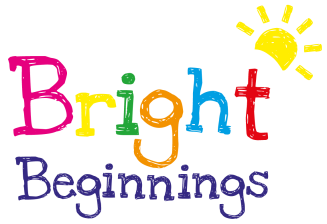 Centre Registration Form Please complete all sections of the formAre you the Mother/Father/Guardian of the child…………………………………...Your Nationality ...............................Your child’s first language……………………..Are You University Staff          University Student          Other ………………………..Details of child/children for whom you are applying for a place in the CentreName of child .......................................................................      Age ......................Sex (male or female)                                         Date of Birth ..................................If not yet born, expected delivery date…………………………...............................We would appreciate if you would let us know when your baby has been born.Name of child .......................................................................      Age ......................Sex (male or female)                                         Date of Birth ..................................If not yet born, expected delivery date…………………………...............................We would appreciate if you would let us know when your baby has been born.The centre operates two sessions per day.  The morning session is from 8.15am to 1.00pm and the afternoon session is from 1.00pm to 5.45pm.  Please indicate on the following grid, the sessions you are likely to need. These can be changed at a later date if you wish.Your Childcare Requirements Session Requirements On what date would you want your place?.................................................................................. Year ……………………………How old will your child be on that date? ..................................................................................Does your child attend any other childcare provider?..........................................Further InformationPlease write here anything else you would like to be considered in support of your centre registration .....................................................................................................................................................................................................................................................................................................................................................................................................................If your child is absent from the Centre for any reason including sickness, sickness with exclusion and holidays then these sessions must be paid for.Signature of Parent/Guardian. ...................................................................................................................Date ................................................Where did you hear about Bright Beginnings? ……………………………………This form should be completed and returned along with the non - refundable £40.00 Registration Fee for the attention of:Bright Beginnings Childcare Centre Mount Preston StreetLeedsLS2 9NQ Leeds (0113) 3431818 brightbeginnings@leeds.ac.uk  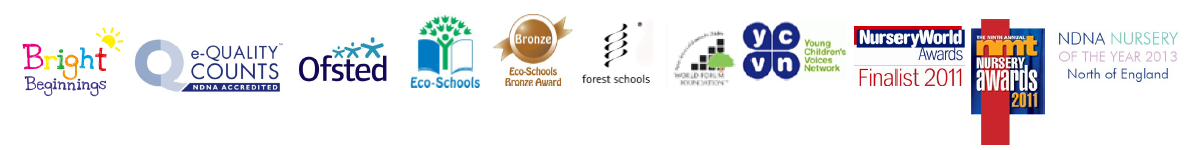 Family NameOffice Use OnlyYour First NameContact AddressAddress Line 2 Address Line 3Post CodeHomeMobileUniversity ExtUniversity DepartmentEmail Address Other Email AddressMondayTuesdayWednesdayThursdayFriday8.15am-1.00pm1.00pm-5.45pm